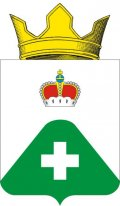 АДМИНИСТРАЦИЯСЕЛЬСКОГО ПОСЕЛЕНИЯ ВЫСОКОВОРАМЕШКОВСКИЙ РАЙОН
ТВЕРСКАЯ ОБЛАСТЬП О С Т А Н О В Л Е Н И Ед. Высоково14.02.2020										             № 14О внесении изменений и дополнений в пункт 1 постановления администрации сельского поселения Высоково от 28.01.2019 года №15«Об утверждении  Положения о Координационном совете,состава в области развития малого и среднего предпринимательства на территории сельскогопоселения Высоково» (в редакции постановления № 19 от 25.02.2014).                       В соответствии с Федеральным законом от 24 июля . № 209-ФЗ «О развитии малого и среднего предпринимательства в Российской Федерации»,  Федеральным законом от 11.06.2003 г. № 74-ФЗ «О крестьянском (фермерском) хозяйстве», Федеральным законом от 06.10.2003 № 131-ФЗ «Об общих принципах организации местного самоуправления в Российской Федерации», уставом муниципального образования сельское поселение Высоково Рамешковского района Тверской области,  постановлением администрации сельского поселения Высоково №29 от 21.03.2013 «Об утверждении порядка создания координационных или совещательных органов в области развития малого и среднего предпринимательства на территории сельского поселения Высоково», Уставом сельского поселения Высоково, на основании Положения о Координационном совете, администрация сельского поселения Высоково  ПОСТАНОВЛЯЕТ:1. Внести следующие изменения и дополнения в пункт 1 постановления администрации сельского поселения Высоково от 28.01.2019 года №15 «Об утверждении  Положения о Координационном совете, состава в области развития малого и среднего предпринимательства на территории сельского поселения Высоково» (в редакции постановления № 19 от 25.02.2014):1.1 Исключить из состава Координационного совета:1.1.2 Борисова Анатолия Сергеевича – в связи со смертью.1.2 Включить в состав  Координационного совета:1.2.1 Спажева Геннадия Вячеславович - индивидуального предпринимателя, руководителя фонда «Преображенский Собор».2. Настоящее   постановление   подлежит   официальному  обнародованию.   3. Настоящее   постановление   вступает в силу с момента официального обнародования.Контроль за исполнением настоящего постановления оставляю за собой.Глава сельского поселения Высоково                                      Е.В. Смородов